20. Разработать схему генератора импульсов: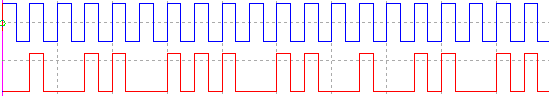 